Name:                                             Class:       Number:      How many  pencils  do you have?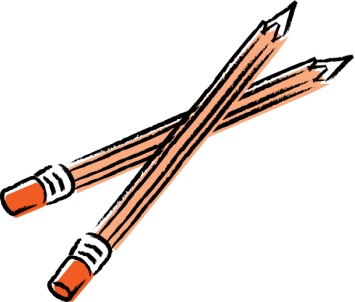 Step 1:  Write 5   “I have       “   sentences.	Example: (pens)   I have 6 pens.      (pens)                                                                            (erasers)                                                                         (rulers)                                                                          (sisters)                                                                          (brothers)                                                                        Step 2: Ask your classmates. 	 A: How many   pens  do you have?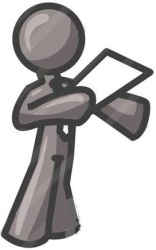 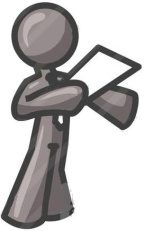 								B: I have  6  pens.